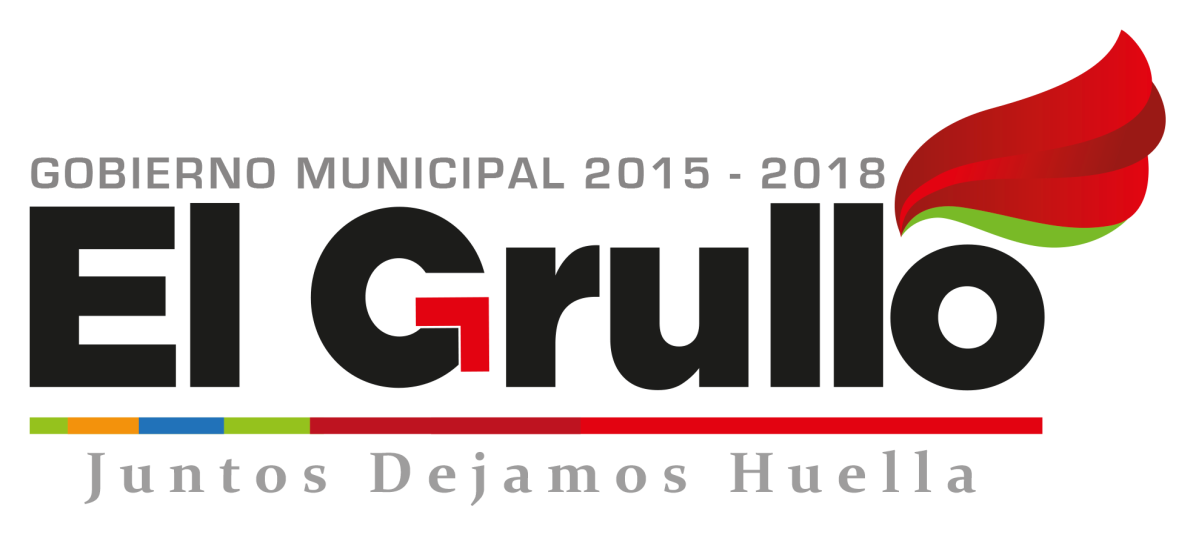 INFORMEMENSUAL DE ACTIVIDADES     Octubre 2016María Guadalupe Zamora Murillo.Director de Servicios Públicos Municipales.Informe Mensual- Octubre 2016DepartamentoLogros o actividades:Aseo PúblicoResultados del Programa de Separación de Residuos.Orgánicos: 242,710Inorgánica: 46,670Basura: 503,750Reportes atendidos: Orgánicos: 07Inorgánicos: 03Basura: 03Venta de inorgánicos del centro de acopio: Piezas: 8Kilos: 2,740KAlumbradoLámparas reparadas: 268Servicios eléctricos en: Comedor Comunitario, Bodega, Periférico, Cancha el globo, Casa de la Cultura, Mercado, Biblioteca, Seguridad Pública, Rastro, Campamento Militar, Jardín, Cementerio, Col. Ixtlán, Glorietas, Parque Jardines de Manantlán. CementerioServicios realizados: 21Permisos de remodelación: 02Constancia de propiedad expedidas: 01Manifestaciones expedidas: 08Fosas nuevas vendidas: 01Fosas donadas: 01RastroSacrificios.Bovinos: 83Porcino:1,045PinturaSe pintó en:Letras de la 2 Glorietas.Paso peatonal Alameda-Parroquia San José. Puntos de encuentro en la cancha de fut-bol y Plaza Civica (apoyo a Protección Civil)FontaneríaSe dieron servicio en:Cancha El Globo, Jardín de La Laja y DIF.Se apoyó: Centro de Salud y Esc. Manuel Ávila Camacho. 